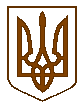 УКРАЇНАБілокриницька   сільська   радаРівненського   району    Рівненської    області(тридцять восьма позачергова сесія сьомого скликання)ПРОЕКТ  РІШЕННЯвід  14 січня  2019 року                                                                                  Про дострокове припинення повноважень депутата  Білокриницької сільської ради VІI скликання по округу № 16, Казмірчук Олени ЮріївниВраховуючи особисту заяву Казмірчук Олени Юріївни, депутата Білокриницької сільської ради VII по округу №16, щодо дострокового припинення повноважень депутата місцевої ради у зв’язку із затвердженням на посаду заступника сільського голови  питань діяльності виконавчих органів, керуючись п. 1 п.п. 4 статті 5 Закону України «Про статус депутатів місцевих рад», сесія Білокриницької сільської радиВ И Р І Ш И Л А:Взяти до відома факт дострокового припинення повноважень депутата Білокриницької сільської ради VII  скликання у зв’язку із затвердженням на посаду заступника сільського голови  питань діяльності виконавчих органів та несумісності виконання депутатських повноважень за посадою.Припинити повноваження  Казмірчук Олени Юріївни, депутата Білокриницької сільської ради VII  скликання  по округу № 16, з 16.01.2019 року.Секретарю сільської ради направити прийняте рішення голові Білокриницької сільської виборчої комісії Рівненського району Рівненської області.Сільський голова                                                                                      Т. ГончарукУКРАЇНАБілокриницька   сільська   радаРівненського   району    Рівненської    області(тридцять восьма позачергова сесія сьомого скликання)ПРОЕКТ  РІШЕННЯвід  14 січня  2019 року                                                                                  Про дострокове припинення повноважень депутата  Білокриницької сільської ради VІI скликання по округу № 16, Казмірчук Олени ЮріївниВраховуючи особисту заяву Казмірчук Олени Юріївни, депутата Білокриницької сільської ради VII по округу №16, щодо дострокового припинення повноважень депутата місцевої ради у зв’язку із затвердженням на посаду заступника сільського голови  питань діяльності виконавчих органів, керуючись п. 1 п.п. 4 статті 5 Закону України «Про статус депутатів місцевих рад», сесія Білокриницької сільської радиВ И Р І Ш И Л А:Взяти до відома факт дострокового припинення повноважень депутата Білокриницької сільської ради VII  скликання у зв’язку із затвердженням на посаду заступника сільського голови  питань діяльності виконавчих органів та несумісності виконання депутатських повноважень за посадою.Припинити повноваження  Казмірчук Олени Юріївни, депутата Білокриницької сільської ради VII  скликання  по округу № 16, з 16.01.2019 року.Секретарю сільської ради направити прийняте рішення голові Білокриницької сільської виборчої комісії Рівненського району Рівненської області.Сільський голова                                                                                      Т. Гончарук